Тема: Рисование при помощи мышкиПодготовка: классная доска, книги, плакаты, (электронная доска и проектор) и др.Цель: Объяснение темы и повышение уровень знания учащихся.Процесс урока: 1.Организационная часть урока:Соблюдение чистоту, проверка учеников, привлечение к уроку.  2.Проверить домашнюю работу. Вопросы: 1) Назовытепозновательных фильмов и мультфильмов?2) почему называют этих фильмов и мультфильмов позновательным?3.Объяснение новой темы.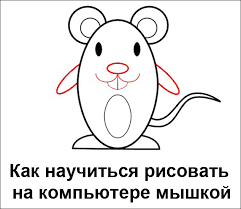 Рисование на компьютере является полезным и увлекательным процессом. Конечно, удобнее это делать на специальном планшете. Однако, если его нет, а рисовать очень хочется, то можно это делать и с помощью обычной мышки.Рисование мышкой имеет свои специфические особенности. Например, с ее помощью очень сложно провести идеально плавную линию и сделать отрисовку контура. Здесь на помощь приходят графические программы. На первоначальном этапе лучше обратить внимание на редакторы, рассчитанные на новичков. Перечислим наиболее востребованные редакторы:Paint, Photoshop и тд.Для того, чтобы освоить процесс рисования мышью в первую очередь необходимо иметь большое стермление, а также запас терпения и усердия. Следует тщательно изучить основные рекомендации: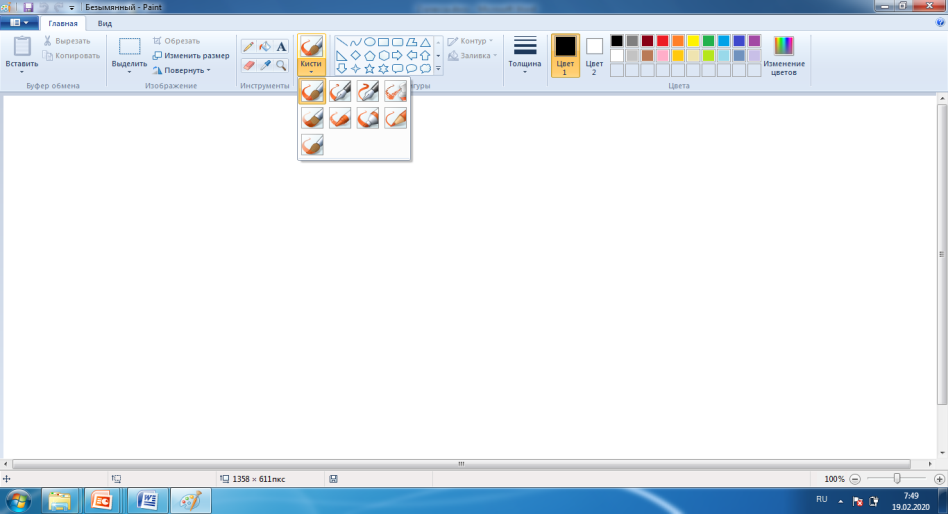 Для создания рисунка лучше выбрать инструмент «кисть». Именно с ее помощью легче добиться поставленной цели, чем, например, карандашом, который чертит только жесткие линии. Можно отрегулировать ее жесткость, степень нажима, а также прозрачность.Вместо проведения одной целиковой линии лучше использовать больше отдельных штрихов и отрезков.В редакторе уже существует много готовых элементов. Это разнообразные фигуры и линии, которые можно трансформировать по своему усмотрению. Например, им можно задать цвет, толщину.Следует освоить набор горячих клавиш, позволяющих быстрее переключаться между инструментами.Ластик должен быть использован с невысоким уровнем непрозрачности, что сократит резкость линий. При работе очень выигрышно использовать слои, так как при закрашивании можно выйти за края слоя, а при желании и вовсе удалить их.Чтобы ровно закрасить определенную область ее необходимо сначала выделить. Это позволит не выходить за границы и сделать изображение более аккуратным.4. Минута отдыха (физарядка)5.Укрепление урока: Нарисатьв программе Paint (Природа).6.Домашняя работа: Написать в тетрадах: сколько тип кистов используеться для рисования в программе Paint?7.Оценки. Дата: 17—02--2020 г.